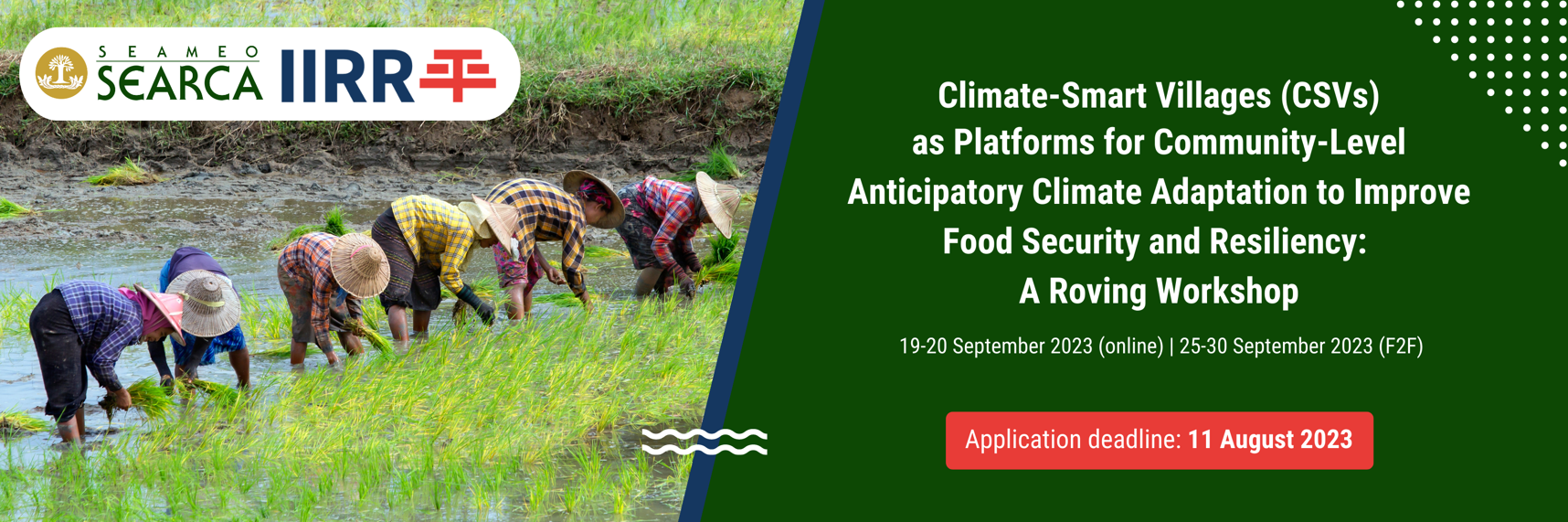 APPLICATION FORMIf you are applying for a SEARCA grant, below are the criteria for selection:Relevance of present position/role in relation to the course objectives; Proficiency in spoken and written English (all sessions will be conducted in English); With regular full-time appointment on active status (not on leave) or with a long-term contract as consultant/job order, as certified by the Head of Human Resource and Development of the sending institution/organization, and likely to serve the institution/organization for at least two more years;Clearly expressed willingness to participate actively in the full learning event, including support from the direct supervisor;Endorsed by the organization/institution head; andHas prepared a draft Re-Entry Action Plan (REAP).Professional AwardsPlease list any work-related distinctions, including positions on advisory boards, government or international commissions, professional associations, etc.Certified true and correct by:Applicant’s Signature:	_____________________________________Printed Name:		_____________________________________Date:			_____________________________________Endorsed by:Signature of Head of Agency: _______________________________Printed Name:			_______________________________Position:			_______________________________Date:				_______________________________PERSONAL INFORMATIONPERSONAL INFORMATIONPERSONAL INFORMATIONPERSONAL INFORMATIONPERSONAL INFORMATIONFirst Name:Middle Name:Middle Name:Last Name:Last Name:Gender:Date of Birth (mm/dd/yyyy):Nationality/Citizenship:Nationality/Citizenship:Civil Status:Religion:Date of Birth (mm/dd/yyyy):Nationality/Citizenship:Nationality/Citizenship:Civil Status:Permanent Mailing Address:Permanent Mailing Address:Permanent Mailing Address:Permanent Mailing Address:Permanent Mailing Address:Home Phone:Email Address/es:Email Address/es:Email Address/es:Email Address/es:Mobile No:Mobile No:Dietary Restrictions/Food Allergies, if any:Dietary Restrictions/Food Allergies, if any:Dietary Restrictions/Food Allergies, if any:Select your application categorySelect your application categoryApplying for a SEARCA grant (subsidized course fee)Sponsored by my company/organizationSelf-paying participantEMPLOYMENTEMPLOYMENTEMPLOYMENTEMPLOYMENTPosition Title:Position Title:No. of years total professional working experience:No. of years total professional working experience:Office/Organization:Office/Organization:No. of years at present position:No. of years at present position:Office Address:Office Address:No. of years with present organization:No. of years with present organization:Office Telephone:Office Telephone:Office Telephone:Office Telephone:Office Fax:Office Fax:Office Fax:Office Fax:Name of Manager/Superior and Email Address/es:Name of Manager/Superior and Email Address/es:Name of Manager/Superior and Email Address/es:Name of Manager/Superior and Email Address/es:Previous PositionsOrganizationOrganizationInclusive Dates (ex.: 2000-2003)EDUCATIONEDUCATIONEDUCATIONEDUCATIONDegree (obtained) (please indicate fields/areas of specialization)Institution/UniversityLocationAward DateLANGUAGE PROFICIENCY (Required for international applicants; please check appropriate response)LANGUAGE PROFICIENCY (Required for international applicants; please check appropriate response)LANGUAGE PROFICIENCY (Required for international applicants; please check appropriate response)LANGUAGE PROFICIENCY (Required for international applicants; please check appropriate response)LANGUAGE PROFICIENCY (Required for international applicants; please check appropriate response)English Language SkillsPoorAverageGoodExcellentReadingSpeakingWritingListeningPASSPORT DETAILS(Required for international applicants; your passport should have at least six months validity at the time of your arrival in Manila, Philippines)PASSPORT DETAILS(Required for international applicants; your passport should have at least six months validity at the time of your arrival in Manila, Philippines)Exact Name on Passport:Passport Number:Date and Place of Issue:Expiration Date: PERSONAL STATEMENTSAs part of your application, please answer the following questions in less than 250 words per question. If you are applying for a SEARCA grant, please respond to questions #1 and #2. If you are a self-paying participant or sponsored by your organization or any funding agency, please respond only to question #1. Describe your current work responsibilities. For what kinds of activities, operations, and decisions are you directly responsible?Please describe below the main reasons why you should be awarded the SEARCA grant to participate in this roving workshop and how your attendance at the course could help you, your colleagues, and your organization.